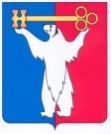 АДМИНИСТРАЦИЯ ГОРОДА НОРИЛЬСКАКРАСНОЯРСКОГО КРАЯПОСТАНОВЛЕНИЕ28.06.2022                                         г. Норильск                                                № 363О внесении изменений в постановление Администрации города Норильска от 08.04.2020 № 147В целях приведения в соответствие с Федеральным законом от 15.04.2022 № 92-ФЗ «О внесении изменений в отдельные законодательные акты Российской Федерации», Федеральным законом от 13.07.2015 № 220-ФЗ «Об организации регулярных перевозок пассажиров и багажа автомобильным транспортом и городским наземным электрическим транспортом в Российской Федерации и о внесении изменений в отдельные законодательные акты Российской Федерации»,ПОСТАНОВЛЯЮ:1. Внести в Административный регламент предоставления муниципальной услуги по оформлению (переоформлению) свидетельства об осуществлении перевозок по муниципальному маршруту регулярных перевозок и карт соответствующего маршрута в целях выполнения пассажирских перевозок автомобильным транспортом по муниципальным маршрутам на территории муниципального образования город Норильск без проведения открытого конкурса, утвержденный постановлением Администрации города Норильска от 08.04.2020
№ 147 (далее - Административный регламент), следующие изменения:1.1. Подпункты «д», «е» пункта 2.7.2 Административного регламента изложить в следующей редакции:«д) проект расписания движения транспортных средств по маршруту регулярных перевозок по форме согласно приложению № 4 к настоящему Административному регламенту (в случае продления срока действия Свидетельства и карт маршрута с учетом требований статьи 19 Федерального закона № 220-ФЗ   либо в случае изменения в установленном порядке маршрута регулярных перевозок с учетом требований статьи 12 Федерального закона № 220-ФЗ);е) документы, подтверждающие реорганизацию юридического лица, изменение его наименования, адреса места нахождения, места жительства, 
и (или) фамилии, и (или) имени, и (или) отчества (последнее при наличии) (далее – Ф.И.О. (последнее при наличии)) индивидуального предпринимателя, изменение состава участников договора простого товарищества в связи со смертью одного из участников такого договора (в случае реорганизации юридического лица в форме преобразования, изменения его наименования, адреса места нахождения, а также в случае изменения места жительства, Ф.И.О. (последнее при наличии) индивидуального предпринимателя, изменения состава участников договора простого товарищества в связи со смертью одного из участников такого договора).».1.2. Абзац третий пункта 2.7.2.2 Административного регламента изложить в следующей редакции:«В случае изменения маршрута регулярных перевозок заявка подается в течение шестидесяти календарных дней со дня принятия Администрацией города Норильска решения об изменении в установленном порядке муниципального маршрута регулярных перевозок с учетом требований статьи 12 Федерального закона № 220-ФЗ.».2. Опубликовать настоящее постановление в газете «Заполярная правда» и разместить его на официальном сайте муниципального образования город Норильск.3. Настоящее постановление вступает в силу после его официального опубликования в газете «Заполярная правда» и распространяет свое действие на правоотношения, возникшие с 15.04.2022.Глава города Норильска                                                                                 Д.В. Карасев